РЫБОВОДНЫЙ УЧАСТОКСахалинская областьМуниципальное образование: Анивский городской округУчасток № 65-10-01Водный объект: река МалинкаГраницы: река Малинка (вся акватория водного объекта)Протяженность участка по руслу реки 8,27 кмШирина участка: ширина рекиПлощадь участка: 4,135 га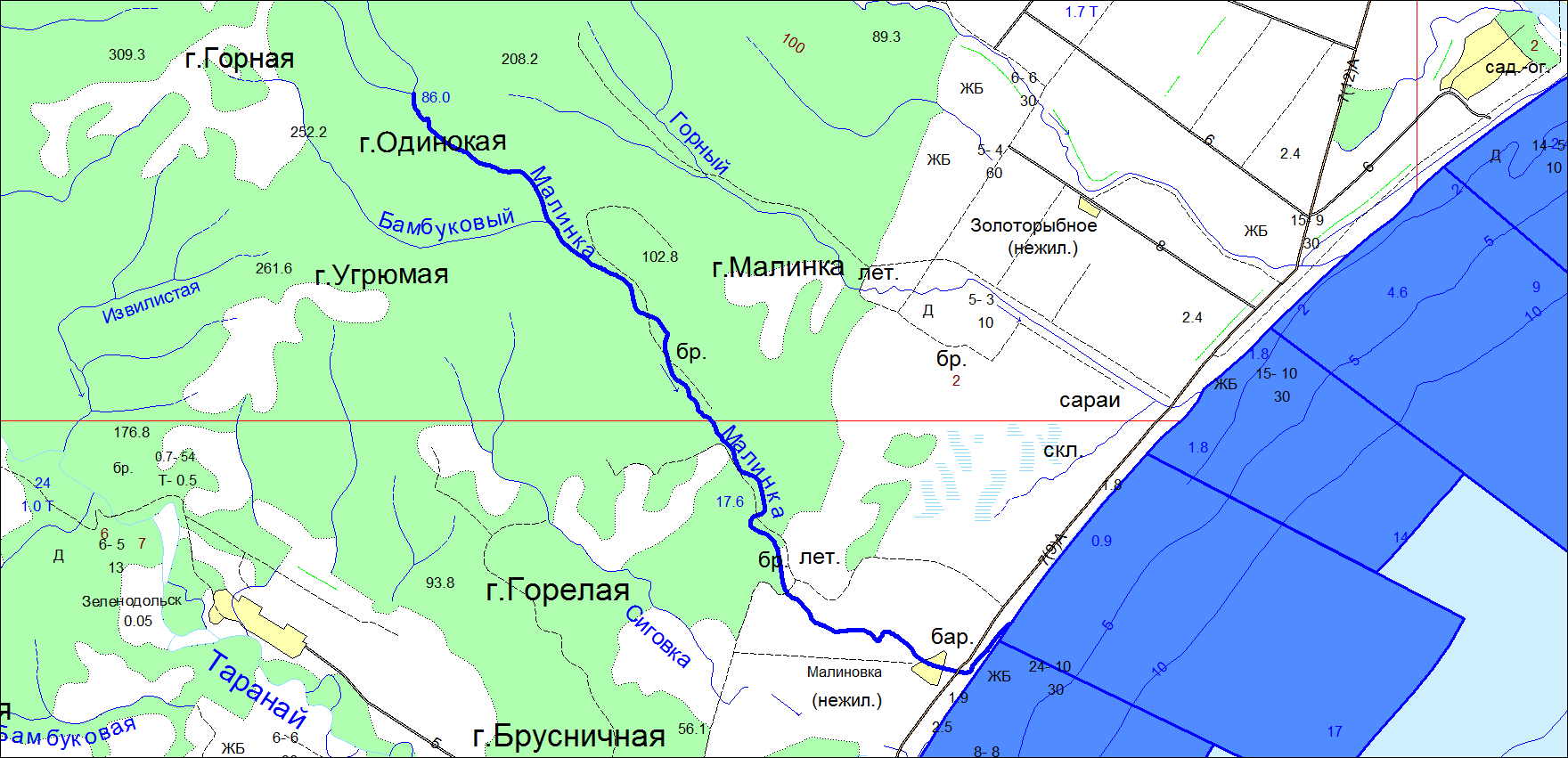 Масштаб: 1:30 000